Uw gegevensNaam: 			……………………………………………..Telefoonnummer: 	……………………………………………..Mailadres: 		……………………………………………..ObjectgegevensAdres object:		…………………………………………….			…………………………………………….			…………………………………………….Energielabel:		A / B / C / D / E / F / G Oppervlakte: 		…………. m2Warmtegebruiker informatieBehoefte warmtevermogen gebouw:		………….. kWTemperatuurniveau verwarmingsysteem:	………….. graden CelsiusAfstand tot damwand:				…………. mNieuwbouw/ renovatie gepland:		JA / NEEToelichting op de warmtegebruiker: ……………………………………………………………………………………………………………………………………………………………………………………………………………………………………………………………………………………………………………………………..Damwand en water/ bodemomstandigheden informatieDamwand profieltype/ maatvoering		………………………………………………………………………………….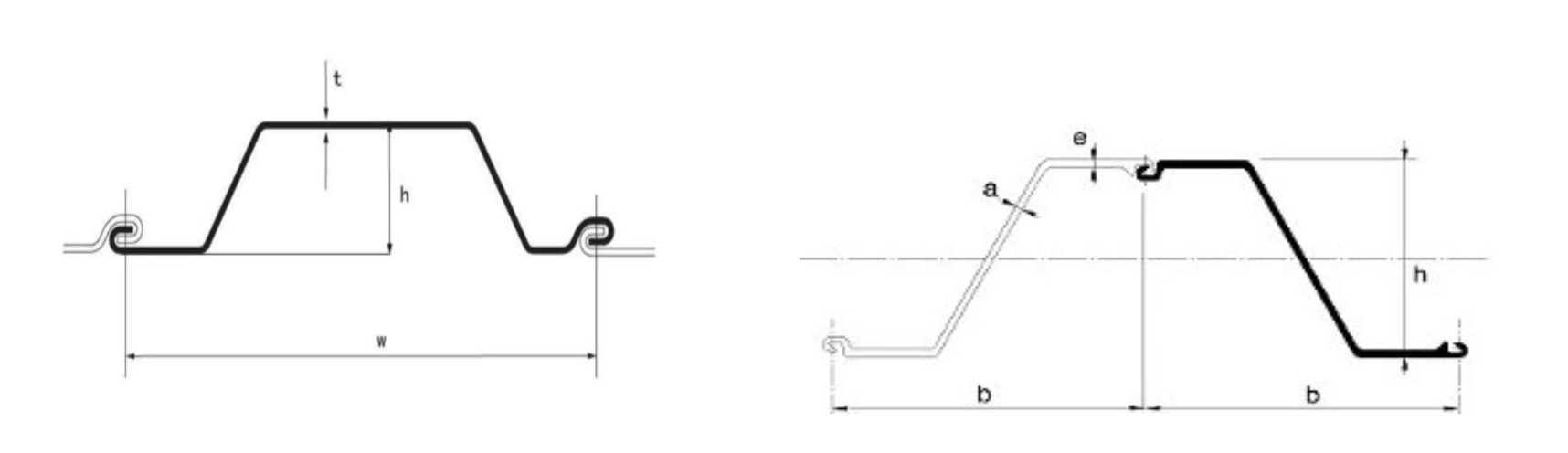 Damwand planklengte				…………. mDamwand kade/wandlengte			…………. mMaaiveld niveau				…………. m t.o.v. NAPWaterspiegel niveau				…………. m t.o.v. NAPWaterbodem niveau 				…………. m t.o.v. NAPToelichting op bodem en riolering …………………………………………………………………………………………………………………………………………………………………………………………………………………………………………………………………………………………………..…………………………………………………………………………………………………………………………………………………………………………………………………………………………………………………………………………………………………..……………………………………………………………………………………………………………………………………………………………………………………………………………………
